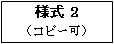 令和４年度公益社団法人宮崎県看護協会 認定看護管理者教育課程セカンドレベル勤務証明書年　　　月　　　日　氏　名　　　　　　　　　　　　　　　　　１．在職期間（看護師免許取得後）　　上の者は当施設において、　　　　　　　年　　　　　　月　より　　令和４年５月３１日まで　　計　　　　　年　　　　　　月間　　　　勤務していることを証明します。